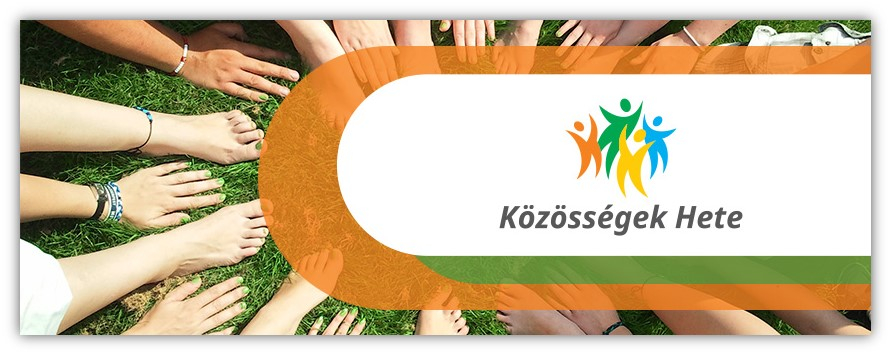 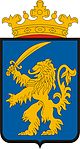      Lócs 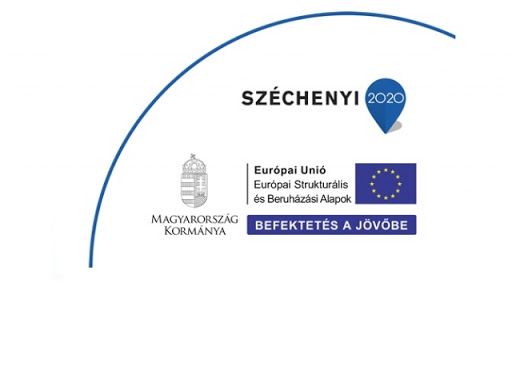 